Bac 2023 Polynésie (Jour 2) Spécialité physique chimie Correction © https://labolycee.org Exercice 2 – MICROPHONE ÉLECTROSTATIQUE (5 points)Polarisation du capteur capacitif d’un microphone électrostatiqueLoi des mailles : E = uR(t) + uC(t)      (1)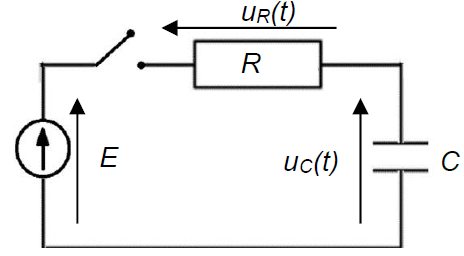 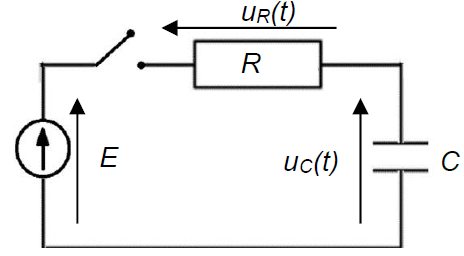 Loi d’Ohm : uR(t) = R × i(t)                (2)Relation charge – tension : q(t) = C × uC(t) Relation intensité – tension :  soit   (3) car C est une constante.On reporte (3) dans (2) :uR(t) = R × i(t) = puis (2) dans (1) :E = + uC(t)  En divisant chaque membre par RC : .La solution proposée  doit vérifier l’équation différentielle précédente..Le terme  est égal à   si   = 0 soit si  t = RC.La solution proposée  vérifie l’équation différentielle si t = RC.Le terme  de l’équation différentielle s’exprime en V⋅s–1.Les deux autres termes  de l’équation différentielle s’expriment aussi en V⋅s–1 car ils doivent avoir la même unité que .Comme E et uC(t) s’expriment en V alors RC s’exprime en s.Ainsi  t = RC s’exprime en s.Pour t = t ,  0,63 × E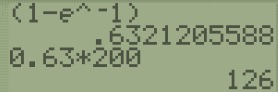 Le condensateur est alors chargé à 63 % de sa tension maximale.Graphiquement E = 200 V, 0,63 × 200 V = 126 V.On trace la droite horizontale d’ordonnée 126 V : elle coupe la courbe en un point dont l’abscisse est égale à t. 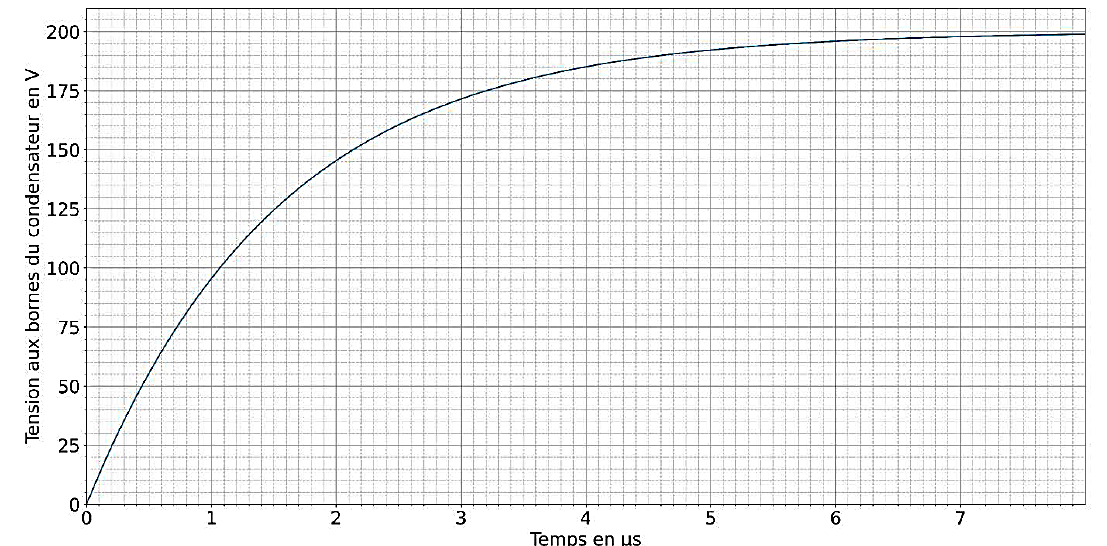 Graphiquement t  1,5 µs.Remarque : on peut aussi utiliser la méthode de la tangente à l’origine (moins précise). t = RC donc   soit  F = 1,5×10–11 F = 15×10–12 F = 15 pFFonctionnement du capteur capacitif du microphone électrostatique  soit = 1,5×10–11 F.On retrouve la valeur de la capacité calculée à la question Q4.L’onde sonore arrivant sur la membrane mobile du microphone va modifier la distance e entre les armatures du condensateur. La distance e va diminuer lors d’une surpression sur la membrane, les autres paramètres eair et S restant constants. La capacité  du condensateur va donc augmenter.Pour une onde sonore de fréquence f = 440 Hz la période du son est :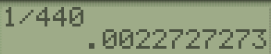   soit  s = 2,27×10–3 s.T = 2,27 ms = 2,27×103 µs.La période T du signal sonore est largement supérieure au temps de réponse du capteur égal à 1 µs. L’acquisition du son par le microphone sera donc fidèle.Niveau d’intensité sonore :  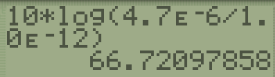 soit  dB = 67 dB. Le niveau d’intensité sonore est bien compris dans le domaine d’utilisation du microphone 32 dB et 160 dB. Le niveau d’intensité sonore du son peut être mesuré par le microphone étudié.